				Белгородский район, с. Пушкарное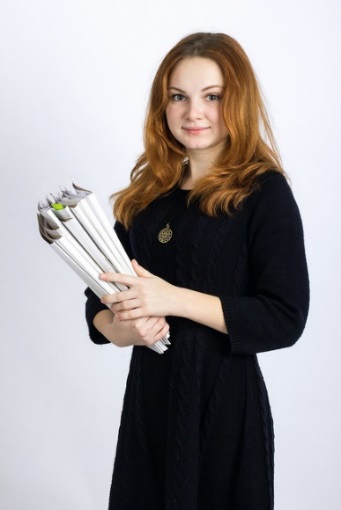   				Надежда Алексеевна Скульская  участник				2019 год Преподаваемые предметы: история, обществознание, право, экономикаучитель истории и обществознания Берегите в себе человека!Дата рождения: 06.09.1995Место работы: Муниципальное общеобразовательное учреждение «Пушкарская средняя общеобразовательная школа Белгородского района Белгородской области»Педагогический стаж: 1 годОбразование: НИУ «БелГУ», 2018 годУченая степень: -Почетные звания и награды: -Хобби: изучение иностранных языковПедагогическое кредо: В каждом ребенке есть искра, нужно эту искру разжечь в пламя.Сценические таланты: не боюсь публики, с удовольствием выступаю на сценеСпортивные увлечения: для поддержания своего физического состояния занимаюсь в спортивном тренажерном зале Почему нравится работать в школе: Я люблю детей и свой предмет. Мне нравится месте с детьми открывать новые горизонты знаний.Профессиональные и личностные ценности: личностно-педагогические ценности, самодостаточные ценности, включающие творческий характер труда педагога.Материалы заочного тура: Ссылка на интернет-ресурс: http://skulskaiateacher.tilda.ws/